РОССИЙСКАЯ ФЕДЕРАЦИЯМИНИСТЕРСТВО ОБРАЗОВАНИЯ НАУКИ И МОЛОДЕЖНОЙ ПОЛИТИКИРЕСПУБЛИКИ ДАГЕСТАНМуниципальное казенное общеобразовательное учреждение«Казмааульская СОШ»   	Фестиваль русской народной сказки, приуроченный к Международному дню ребенка.28 октября 2018г. учителями начальных классов Шагаевой Уркият Муслимовной и Муртазалиевой Патимат Байболатовной была (подготовлена) поставлена постановка к русской народной сказке «Лиса и Заяц».          В мероприятии участвовали учащиеся 2 -3 классов.Цель данного мероприятия:      - сохранение и развитие русского языка и русской культуры в полиэтническом регионе, развитие детского творчества;   - способствовать формированию культуры общения на русском языке, популяризировать грамотную и чистую речь.Зам.директора по                                                /Михрабова Д.Х./        29.11.2018г.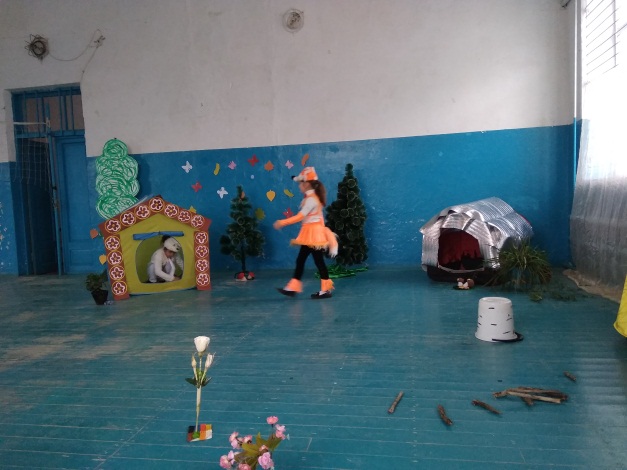 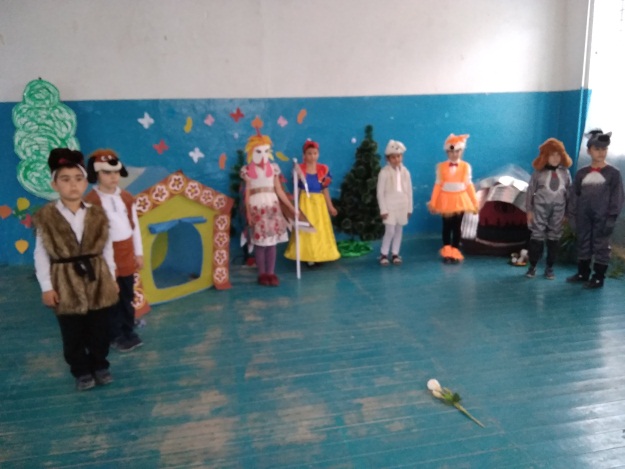 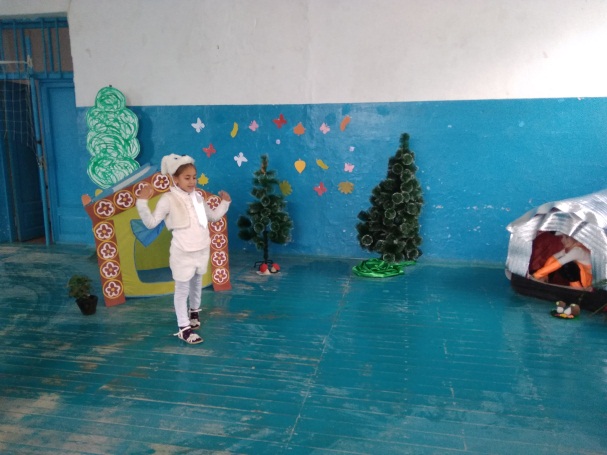 